Справкаоб источнике и дате официального опубликования (обнародования)муниципального нормативного правового актарешение Собрания депутатов  Шибылгинского сельского поселения Канашского района Чувашской Республики от 11.12.2020 года № 5/3 «О внесении изменений в Положение о вопросах налогового регулирования в Шибылгинском сельском поселении Канашского района Чувашской Республики, отнесенных законодательством Российской Федерации о налогах и сборах к ведению органов местного самоуправления»      Глава администрации      Шибылгинского сельского поселения     Канашского района                                                                                        А.А.Лазарев                                                            «11» _____01________ 2021 г.О внесении изменений в Положение о вопросах налогового регулирования в Шибылгинском сельском поселении Канашского района Чувашской Республики, отнесенных законодательством Российской Федерации о налогах и сборах к ведению органов местного самоуправленияРуководствуясь Законом Чувашской Республики от 29.04.2020 г. №33 «О внесении изменений в отдельные законодательные акты Чувашской Республики», в целях регулирования налоговых правоотношений, Собрание депутатов Шибылгинского сельского поселения Канашского района Чувашской Республики решило:1. Внести в Положение о вопросах налогового регулирования в Шибылгинском сельском поселении Канашского района Чувашской Республики, отнесенных законодательством Российской Федерации о налогах и сборах к ведению органов местного самоуправления", утвержденное решением Собрания депутатов Шибылгинского сельского поселения Канашского района Чувашской Республики от 14.11.2019 г. № 48/7 (с изменениями от 27.05.2020 г. № 55/4, от 19.10.2020 года № 2/3) следующие изменения:1.1. абзац второй пункта 2 статьи 1 дополнить словами «если иное не предусмотрено статьей 4 Налогового кодекса Российской Федерации»; 1.2.  пункт 1 статьи 5 изложить в следующей редакции:«1. Информация и копии решений Собрания депутатов сельского поселения Канашского района Чувашской Республики об установлении, изменении и прекращении действия местных налогов направляются администрацией сельского поселения в финансовый отдел администрации Канашского района для дальнейшего предоставления территориальный орган федерального органа исполнительной власти, уполномоченного по контролю и надзору в области налогов и сборов»; 1.3. в пункте 2 статьи 13 слова «не позднее 5 августа года, следующего за отчетным годом» заменить словами «не позднее 15 августа года, следующего за отчетным годом»;1.4. в абзаце первом пункта 2 статьи 14 слова «исключительно в порядке, предусмотренном» заменить словами «только в соответствии с»;1.5. пункт 1 статьи 15 дополнить словами «, если иное не предусмотрено Налоговым кодексом Российской Федерации»;2. Настоящее решение вступает в силу после его официального опубликования Председатель Собрания депутатов      Шибылгинского сельского поселения                                                   В.И.ГерасимоваНаименование                     источника официального              опубликования муниципального             нормативного правового акта*(сведения            о            размещении муниципального           нормативного правового         акта         для         его обнародования)Периодическое печатное издание«Официальный  Вестник  Шибылгинского сельского поселения»Дата издания (обнародования) 15.12.2020 года Номер выпуска* * 26Номер статьи (номер страницы при отсутствии номера статьи с которой начинается   текст   муниципального нормативного правового акта)**Стр.34ЧĂВАШ  РЕСПУБЛИКИКАНАШ  РАЙОНĚ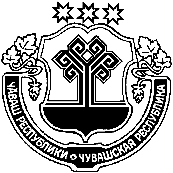 ЧУВАШСКАЯ РЕСПУБЛИКАКАНАШСКИЙ  РАЙОН                 ЭНТРИЯЛЬ  ЯЛПОСЕЛЕНИЙĚНДЕПУТАТСЕН ПУХĂВĚЙЫШĂНУ                   «11» декабря 2020    № 5/3Энтрияль  ялěСОБРАНИЕ ДЕПУТАТОВШИБЫЛГИНСКОГО  СЕЛЬСКОГО ПОСЕЛЕНИЯ                     РЕШЕНИЕ«11» декабря 2020  № 5/3  село Шибылги